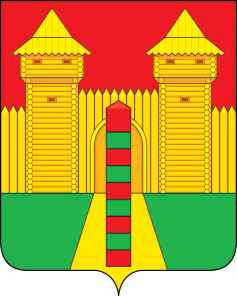 АДМИНИСТРАЦИЯ  ПОНЯТОВСКОГО СЕЛЬСКОГО ПОСЕЛЕНИЯШУМЯЧСКОГО РАЙОНА СМОЛЕНСКОЙ ОБЛАСТИРАСПОРЯЖЕНИЕот 09 января  2024 г.                                                                № 3-кст. ПонятовкаОб            утверждении    Положения об  организации    и    осуществлениипервичного     воинского   учета     на территории Понятовского   сельского поселения    Шумячского          районаСмоленской области      В соответствии с Конституцией Российской Федерации, федеральными законами  РФ от 31 мая 1996 года №61-ФЗ «Об обороне», от 26 февраля . № 31-ФЗ«О мобилизационной подготовке в Российской Федерации», от 28 марта 1998 года № 53-ФЗ «О воинской обязанности и военной службе», от 6 октября 2003г. № 131-ФЗ «Об общих принципах организации местного самоуправления в Российской Федерации»,  постановлений Правительства Российской Федерации от 27 ноября . № 719 «Об утверждении Положения о воинском учете», приказа Министра обороны Российской Федерации от 18.07.2014 № 495 «Об утверждении Инструкции по обеспечению функционирования системы воинского учета граждан Российской Федерации и Порядка проведения смотров-конкурсов на лучшую организацию осуществления воинского учета Уставом  Понятовского сельского поселения Шумячского  района Смоленской области (далее-Устав):Утвердить Положение об организации и осуществлении первичного воинского учета на территории Понятовского сельского поселения Шумячского района Смоленской области.Утвердить должностную инструкцию военно-учетного работника (инспектора) по военно-учетной работе администрации поселения (прилагается).Признать утратившими силу распоряжение Администрации Понятовского сельского поселения Шумячского района Смоленской области от 10.01.2023г.  № 3/1-к «Об утверждении Положения об организации и осуществлении первичного воинского учета на территории Понятовского сельского поселения Шумячского района Смоленской области.Контроль за исполнением настоящего постановления оставляю за собой.Глава муниципального образованияПонятовского сельского поселения области                              Шумячского района Смоленской  области                      Н.Б. БондареваПоложение об организации и осуществлении первичного воинского учета на территории Понятовского сельского поселенияШумячского района Смоленской области1. ОБЩИЕ ПОЛОЖЕНИЯ1.1. Первичный воинский учет граждан Российской Федерации на территории Понятовского сельского поселения Шумячского района Смоленской области (далее ПВУ) осуществляется работником, осуществляющим воинский учет в Администрации Понятовского сельского поселения Шумячского района Смоленской области  (далее - местная Администрация, военно-учетный работник соответственно).1.2. Настоящее Положение разработано в соответствии с Конституцией Российской Федерации, Федеральным законом от 31 мая 1996 № 61-ФЗ «Об обороне», Федеральным законом от 26 февраля 1997г., № 31-ФЗ «О мобилизационной подготовке и мобилизации в Российской Федерации», Федеральным законом от 28 марта 1998г. № 53-ФЗ «О воинской обязанности и военной службе», Федеральным законом от 6 октября 2003 года №131-ФЗ « Об общих принципах организации местного самоуправления в Российской Федерации»,Федеральным законом от 31 декабря 2005года № 199-ФЗ «О внесении изменений в отдельные законодательные акты российской федерации, в связи с совершенствованием разграничения полномочий», постановлением Правительства Российской Федерации от 27 ноября 2006г. № 719»Об утверждении Положения о воинском учете», «Инструкцией по бронированию на период мобилизации и на военное время граждан Российской Федерации, пребывающих в запасе Вооруженных Сил Российской Федерации, федеральных органах исполнительной власти, имеющих запас, и работающих в органах государственной власти, органах местного самоуправления и организациях», Уставом Понятовского сельского поселения Шумячского района Смоленской области, иными нормативными правовыми актами, а также настоящим Положением.1.3. Положение о первичном воинском учете на территории Понятовского сельского поселения Шумячского района Смоленской области (утверждается Администрацией Понятовского сельского поселения Шумячского района Смоленской области).2. ОСНОВНЫЕ ЗАДАЧИ2.1. Основными задачами военно-учетной работы являются:- обеспечение исполнения гражданами воинской обязанности, установленной федеральными законами «Об обороне», «О воинской обязанности и военной службе», «О мобилизационной подготовке и мобилизации в Российской Федерации»;- документальное оформление сведений воинского учета о гражданах, состоящих на воинском учете;- анализ количественного состава и качественного состояния призывных мобилизационных людских ресурсов для эффективного использования в интересах обеспечения обороны страны и безопасности государства;- проведение плановой работы по подготовке необходимого количества военно-обученных граждан, пребывающих в запасе для обеспечения мероприятий по переводу Вооруженных Сил Российской Федерации, других войск, воинских формирований и органов с мирного на военное время в период мобилизации и поддержание их укомплектованности на требуемом уровне в военное время.3. ФУНКЦИИ3.1. Обеспечивать выполнение функций, возложенных на местную Администрацию в повседневной деятельности по ПВУ, воинскому учету и бронировании, граждан, пребывающих в запасе, из числа работающих в местной Администрации органа местного самоуправления.3.2. Осуществлять ПВУ граждан, пребывающих в запасе, и граждан, подлежащих призыву на военную службу, проживающих или пребывающих (на срок более трех месяцев) на территории Понятовского сельского поселения Шумячского района Смоленской области (далее - сельское поселение).3.3. Выявлять совместно с органами внутренних дел граждан, постоянно или временно проживающих на территории сельского поселения, обязанных состоять на воинском учете.3.4. Вести учет организаций, находящихся на территории сельского поселения, и контролировать ведение в них воинского учета.3.5. Сверять не реже одного раза в год документы ПВУ с документами воинского учета военного комиссариата Шумячского района Смоленской области и организаций.3.6. По указанию военного комиссариата Шумячского района Смоленской области оповещать граждан о вызовах в военный комиссариат.3.7. Своевременно вносить изменения в сведения, содержащиеся в документах ПВУ, и в двухнедельный срок сообщить о внесенных изменениях в военный комиссариат Шумячского района Смоленской области.3.8. Ежегодно представлять в военный комиссариат Шумячского района Смоленской области до 1 октября списки юношей 15- и 16-летнего возраста, а до 1 ноября – списки юношей подлежащих первоначальной постановки на воинский учет в следующем году.3.9. Разъяснять должностным лицам организаций и гражданам их обязанности по воинскому учету, мобилизационной подготовке и мобилизации, установленные законодательством Российской Федерации и Положением о воинском учете и осуществлять контроль над их исполнением.3.10. Осуществлять сбор, хранение и обработку сведений, содержащихся в документах первичного воинского учета, в порядке, установленном законодательством Российской Федерации в области персональных данных и положением о воинском учете. Состав сведений, содержащихся в документах первичного воинского учета, и форма учета таких сведений оправляются Положением о воинском учете;3.11. Вести прием граждан по вопросам воинского учета:3.12. Представлять в военный комиссариат Шумячского района Смоленской области сведения о случаях неисполнения должностными лицами организаций и гражданами обязанностей по воинскому учету, мобилизационной подготовке и мобилизации.4. ПРАВА4.1. Для плановой и целенаправленной работы работник, осуществляющий воинский учет в сельском поселении, - инспектор по воинскому учету (далее - инспектор) имеет право:- вносить предложения по запросу и получению в установленном порядке необходимых материалов и информации от федеральных органов государственной власти, органов исполнительной власти субъекта Российской Федерации, органов местного самоуправления, а также от учреждений и организаций независимо от организационно-правовых форм и форм собственности;- запрашивать и получать от структурных подразделений местной Администрации аналитические материалы, предложения по свободным планам мероприятий и информацию об их выполнении, а также другие материалы, необходимые для эффективного выполнения возложенных на инспектора задач;- организовать взаимодействие в установленном порядке и обеспечивать служебную переписку с федеральными органами исполнительной власти, органами исполнительной власти субъекта Российской Федерации, органами местного самоуправления, общественными объединениями, а также с организациями по вопросам, первичного воинского учета.5.РУКОВОДСТВО5.1. Возглавляет ПВУ инспектор. Инспектор назначается на должность и освобождается от должности Главой муниципального образования Понятовского сельского поселения Шумячского района Смоленской области по согласованию с военным комиссариатом Шумячского района Смоленской области..5.2. Инспектор находится в непосредственном подчинении Главы муниципального образования Понятовского сельского поселения Шумячского района Смоленской области.5.3. В случае отсутствия инспектора на рабочем месте по уважительным причинам (отпуск, временная нетрудоспособность, командировка) его замещает специалист Администрации Понятовского сельского поселения Шумячского района Смоленской области. Документы, картотеки и т.д. передаются по акту.Приложение № 1Функциональные обязанностиинспектора по воинскому учетуАдминистрации Понятовского сельского поселения Шумячского района Смоленской областиИнспектор по воинскому учету Администрации Понятовского сельского поселения Шумячского района Смоленской области (далее Администрация) назначается на должность и освобождается от должности распоряжением Главы муниципального образования Понятовского сельского поселения Шумячского района Смоленской области (далее – Глава муниципального образования) в порядке, установленном Трудовым кодексом Российской Федерации.Инспектор по воинскому учету  подчиняется непосредственно Главе муниципального образования.Инспектор по воинскому учету  в своей деятельности по осуществлению первичного воинского учета  руководствуется Конституцией Российской Федерации,  федеральными законами, указами и распоряжениями Президента Российской Федерации, постановлениями и распоряжениями Правительства Российской Федерации, иными правовыми актами  федеральных органов государственной власти, Уставом Смоленской области, областными законами и иными правовыми актами Смоленской области, а также Уставом муниципального образования «Шумячский район» Смоленской области и иными правовыми актами органов местного самоуправления муниципального района, Уставом Понятовского сельского поселения Шумячского района Смоленской области (далее – Устав поселения), Регламентом Администрации, иными правовыми актами Администрации  Понятовского сельского поселения и настоящей должностной инструкцией.В целях организации и обеспечения сбора, хранения и обработки сведений, содержащихся в документах  воинского учета, инспектор по воинскому учету:осуществляет первичный воинский учет граждан, пребывающих в запасе, и граждан, подлежащих призыву на военную службу, проживающих или пребывающих (на срок более 3 месяцев) на территории поселения;выявляет совместно с органами внутренних дел граждан, проживающих или пребывающих (на срок более 3 месяцев) на  территории поселения и подлежащих постановке на воинский учетведет учет организаций, находящихся на  территории поселения, и контролирует ведение в них воинского учета;ведет и хранит документы первичного воинского учета  в порядке, определяемом методическими рекомендациями по осуществлению первичного воинского учета в органах местного самоуправления, утвержденными Министерством обороны Российской Федерации.В целях поддержания в актуальном состоянии сведений, содержащихся в документах первичного воинского учета и обеспечения поддержания в актуальном состоянии сведений, содержащихся в документах воинского учета инспектор по воинскому учету:сверяет не реже 1 раза в год документы первичного воинского учета с документами воинского учета соответствующего военного комиссариата и организаций;своевременно вносит изменения в сведения, содержащиеся в документах первичного воинского учета, и в 2-недельный срок сообщает о внесенных изменениях в  военный комиссариат по форме, определяемой методическими рекомендациями по осуществлению первичного воинского учета в органах местного самоуправления, утвержденными ГШ ВС  Российской Федерации;разъясняет должностным лицам организаций и гражданам их обязанности по воинскому учету, мобилизационной подготовке и мобилизации, установленные законодательством Российской Федерации, осуществляет контроль их исполнения, а также информирует об ответственности за неисполнение указанных обязанностей;представляет в 2-недельный срок в  военный комиссариат сведения о случаях неисполнения должностными лицами организаций и гражданами обязанностей по воинскому учету, мобилизационной подготовке и мобилизации.При постановке граждан на воинский учет, инспектор по воинскому учету   проверяет:наличие и подлинность военных билетов (справок взамен военных билетов, временных удостоверений, выданных взамен военных билетов) или удостоверений граждан, подлежащих призыву на военную службу, а также подлинность записей в них, наличие мобилизационных предписаний (для военнообязанных запаса при наличии в военных билетах отметок об их вручении), отметок в документах воинского учета о снятии граждан с воинского учета по прежнему месту жительства, отметок в паспортах граждан Российской Федерации об их отношении к воинской обязанности, жетонов с личными номерами Вооруженных Сил Российской Федерации (для военнообязанных запаса при наличии в военных билетах отметок об их вручении) и персональных электронных карт;соответствие военных билетов (справок взамен военных билетов, временных удостоверений, выданных взамен военных билетов) и удостоверений граждан, подлежащих призыву на военную службу, паспортным данным гражданина, наличие фотографии и ее идентичность владельцу, а во временных удостоверениях кроме того, и срок действия;наличие отметок о снятии граждан с воинского учета по прежнему месту жительства и отметке о постановке офицеров запаса и граждан, подлежащих призыву на военную службу, на воинский учет в военном комиссариате по новому месту жительства;в случаях отсутствия в военных билетах (справках взамен военных билетов, временных удостоверениях, выданных взамен военных билетов),  удостоверениях граждан, подлежащих призыву на военную службу и мобилизационных предписаниях отметки о постановке на воинский учет направляет офицеров запаса и граждан, подлежащих призыву на военную службу, в военный комиссариат по месту жительства;при обнаружении в военных билетах (справках взамен военных билетов, временных удостоверениях, выданных взамен военных билетов),  удостоверениях граждан, подлежащих призыву на военную службу, мобилизационных предписаниях, неоговоренных исправлений, неточностей и подделок, неполного количества листов сообщает об этом в военный комиссариат для принятия соответствующих мер.При приеме от граждан военных билетов (справок взамен военных билетов, временных удостоверений, выданных взамен военных билетов) или удостоверений граждан, подлежащих призыву на военную службу выдает владельцам документов расписки согласно методическим рекомендациям по осуществлению первичного воинского учета в органах местного самоуправления, утвержденным ГШ ВС Российской Федерации;Заполняет карточки первичного учета на офицеров запаса. Заполняет (в 2 экземплярах) алфавитные карточки и учетные карточки на прапорщиков, мичманов, старшин, сержантов, солдат и матросов запаса.Заполняет учетные карты призывников. Заполнение указанных документов производится в соответствии с записями в военных билетах (справках взамен военных билетов, временных удостоверениях, выданных взамен военных билетов) и удостоверениях граждан, подлежащих призыву на военную службу. При этом уточняются сведения о семейном положении, образовании, месте работы, должности, месте жительства или месте пребывания граждан и другие необходимые сведения, содержащиеся в документах граждан, принимаемых на воинский учет.В случае невозможности оформления постановки граждан на воинский учет на основании представленных ими документов воинского учета, оповещает граждан о необходимости личной явки в военный комиссариат.Представляет военные билеты (справки взамен военных билетов, временные удостоверения, выданные взамен военных билетов),  алфавитные и учетные карточки прапорщиков, мичманов, старшин, сержантов, солдат и матросов запаса, мобилизационные предписания, список граждан, принятых на воинский учет без заполнения алфавитных и учетных карточек, карты первичного воинского учета призывников, удостоверения и список граждан, подлежащих призыву на военную службу, учетные карты, а также паспорта граждан РФ с отсутствующими в них отметками об отношении граждан к воинской обязанности в 2-недельный срок в военный комиссариат для оформления постановки на воинский учет.При снятии граждан с воинского учета инспектор по воинскому учету  предоставляет в военный комиссариат документы воинского учета для соответствующего оформления указанных документов. В случае необходимости уточнения военно-учетных данных оповещает военнообязанных о необходимости личной явки в военный комиссариат. При приеме от граждан документов воинского учета выдаются расписки.Производит в документах первичного воинского учета  соответствующие отметки о снятии с воинского учета.Составляет и представляет в военный комиссариат в 2-недельный срок списки граждан, убывших на новое место жительства за пределы муниципального образования без снятия с воинского учета.Составляет и предоставляет в военный комиссариат в 2-недельный срок в тетради по обмену информацией список граждан, снятых с воинского учета.Хранит документы первичного воинского учета граждан, снятых с воинского учета, до очередной сверки с учетными данными  военного комиссариата, после чего уничтожает их в установленном порядке.Ежегодно, до 1 февраля, представляет в военный комиссариат отчеты о результатах осуществления первичного воинского учета в предшествующем году.Взаимодействует в пределах своих должностных обязанностей с работниками органов исполнительной власти Смоленской области, органов местного самоуправления иных муниципальных образований, а также  предприятий и учреждений, общественных объединений.Руководящие документы, регламентирующие служебную деятельность инспектора по воинскому учету ОМСУ:1. Конституция РФ.2. Трудовой кодекс РФ.3. Федеральный закон от 31 мая 1996г. № 61-ФЗ «Об обороне».4. Федеральный закон от 26 февраля 1997г. № 31-ФЗ «О мобилизационной подготовке и мобилизации в РФ».5. Федеральный закон от 28 марта 1998г. № 53-ФЗ «О воинской обязанности и военной службе».6. Постановление Правительства Российской Федерации от 27 ноября 2006г. № 719 «Об утверждении Положения о воинском учете».7. Постановление Правительства Российской Федерации от 29 апреля 2006г. № 258 «О субвенциях на осуществление полномочий по первичному воинскому учету на территориях, где отсутствуют военные комиссариаты».8. «Методические рекомендации по осуществлению первичного воинского учета в органах местного самоуправления», утвержденные Генеральным Штабом  Вооруженных Сил РФ 11.07.2017 года.                     УТВЕРЖДАЮГлава муниципального образованияПонятовского сельского поселенияШумячского района Смоленской области________________ Н.Б. Бондарева09.01. 2024г. №3-к